الجمهورية الجزائرية الديمقراطية الشعبيةRépublique Algérienne Démocratique et PopulaireMinistère de l’Enseignement Supérieur et de la Recherche Scientifique  Ecole Nationale Supérieure Vétérinaire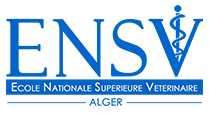 Domaine : Sciences de la nature et de la vieFilière : Sciences vétérinairesMémoire de fin d’étudesPour l’obtention du diplôme de Docteuren  Médecine vétérinaireTHEME   Présenté par :	Mr /MelleMr/Melle	Soutenu  publiquement, le            juin 202..  devant le jury :الجمهورية الجزائرية الديمقراطية الشعبيةRépublique Algérienne Démocratique et PopulaireMinistère de l’Enseignement Supérieur et de la Recherche Scientifique  Ecole Nationale Supérieure VétérinaireDomaine : Sciences de la nature et de la vieFilière : Sciences vétérinaires Mémoire de fin d’étudesPour l’obtention du diplôme de Masteren  Médecine vétérinaireTHEME      Présenté par :	Mr /MelleMr/Melle	Soutenu  publiquement, le            Juin 202..  devant le jury :Mme /Mr        MCA ou MCB (ENSV)Président (e)Mme /Mr        MAA, MCA ou MCB (ENSV)Examinateur (trice)Mme /Mr MCA ou MCB (ENSV)Promoteur (trice)Mme /Mr        MCA ou MCB (ENSV)Président (e)Mme /Mr        MAA, MCA ou MCB (ENSV)Examinateur (trice)Mme /Mr MCA ou MCB (ENSV)Promoteur (trice)